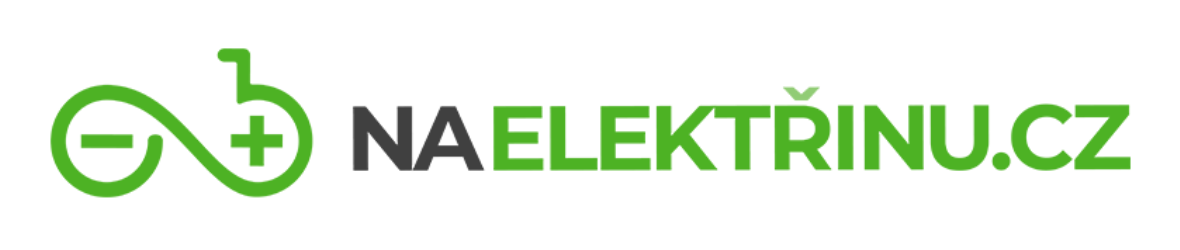 Odstoupení od kupní smlouvyProdejce:
Ludmila Libichová  
IČO: 06236081   Adresa pro doručení:
Ostrov u Macochy 15, 
PSČ 679 14
okr. Blansko
Česká republika
Věc: Oznamuji že tímto odstupuji od kupní smlouvy o nákupu tohoto zboží:Důvod odstoupení od smlouvy:Číslo objednávky nebo kupní smlouvy:    Datum objednání zboží:       Datum obdržení zboží (datum, kdy jsem zboží převzal/a):       Vaše jméno a příjmení:       Vaše adresa:       Poučení o právu na odstoupení od smlouvy1. Právo odstoupit od smlouvy1.1 Do 14 dnů máte právo odstoupit od této smlouvy bez udání důvodu.1.2 Máte právo odstoupit od smlouvy bez udání důvodu ve lhůtě 14 dnů ode dne následujícího po dni uzavření smlouvy a v případě uzavření kupní smlouvy kdy Vy nebo Vámi určená třetí osoba (jiná než dopravce) převezmete zboží.1.3 Pro účely uplatnění práva na odstoupení od smlouvy musíte o svém odstoupení od této smlouvy informovat společnost (OSVČ) Ludmila Libichová , se sídlem Ostrov u Macochy 15, PSČ 679 14okr. Blansko, Česká Republika, identifikační číslo (IČO): 06236081, formou jednostranného právního jednání (pouze papírovou formou, tedy dopisem zaslaným prostřednictvím provozovatele poštovních služeb s originálním podpisem). K tomuto účelu použijte tento formulář.1.4 Aby byla dodržena lhůta pro odstoupení od této smlouvy, postačuje odeslat odstoupení od smlouvy před uplynutím příslušné lhůty.2. Důsledky odstoupení od smlouvy2.1 Pokud odstoupíte od této smlouvy, vrátíme Vám bez zbytečného odkladu, nejpozději do 14 dnůode dne, kdy nám došlo Vaše oznámení o odstoupení od smlouvy, všechny platby, které jsme od Vásobdrželi, včetně nákladů na dodání (kromě dodatečných nákladů vzniklých v důsledku Vámizvoleného způsobu dodání, který je jiný než nejlevnější způsob standardního dodání námi nabízený).Pro vrácení plateb použijeme stejný platební prostředek, který jste použil(a) pro provedení počátečnítransakce, pokud jste výslovně neurčil(a) jinak. V žádném případě Vám tím nevzniknou další náklady.Platbu vrátíme až po obdržení vráceného zboží nebo prokážete-li, že jste zboží odeslal(a) zpět, podletoho, co nastane dříve.2.2 Ponesete přímé náklady spojené s vrácením zboží. Odpovídáte pouze za snížení hodnoty zboží vdůsledku nakládání s tímto zbožím jiným způsobem, než který je nutný k obeznámení se s povahou avlastnostmi zboží, včetně jeho funkčnosti.2.3 Pokud jste požádal(a), aby poskytování služeb začalo během lhůty pro odstoupení od smlouvy,zaplatíte nám částku úměrnou rozsahu poskytnutých služeb do doby, kdy jste nás informoval(a) oodstoupení od smlouvy, a to v porovnání s celkovým rozsahem služeb stanoveným ve smlouvě.Podpis (vlastnoruční) ____________________________Datum:       